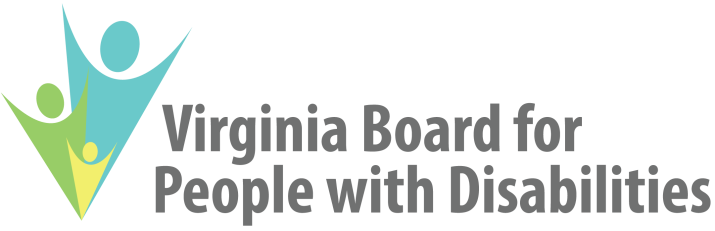 Nominations Committee Meeting MinutesDate:		April 16, 2018Location:  	dLCV		1512 Willow Lawn, Suite 100		Richmond, VA, 23230Attendees:Philip Caldwell (Chair)Ed TurnerAlison Coles JohnsonCommittee met to develop the nominations slate for the Executive Committee and the Chair agreed to contact the selected members and assess their interest in serving.